How To Make a Pirate Hat.Have you ever wanted to sail the seven seas? Follow the instructions below to help you prepare for the journey.You will need: A large rectangular piece of paper (newspaper is ideal).Method: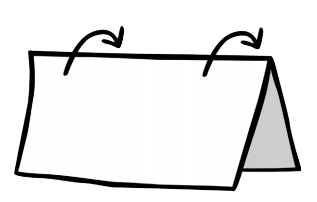 First fold the paper in half carefully. 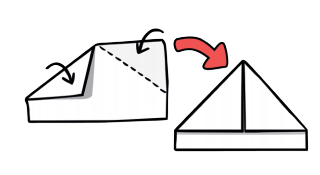 Next, fold over the top corners so theymeet in the middle.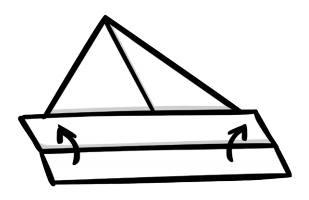 Lift up the front flap at the bottom and fold. After that, flip the paper over and repeat. 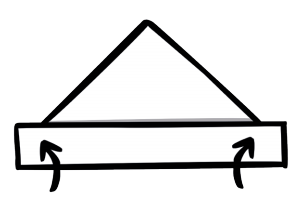 Finally, put on your hat and shout ‘ARRRRR!’Now you are ready to board your ship. Be careful, there could be sharks in the water.